ANKIETA BADAJĄCA POTRZEBY SZKOLENIOWE OSÓB ZAREJESTROWANYCH W PUP Szanowni Państwo!Chcąc lepiej poznać Państwa oczekiwania związane z działalnością szkoleniową naszego urzędu zwracamy się z prośbą o wypełnienie niniejszej anonimowej ankiety. Wyniki ankiety posłużą do opracowania planu szkoleń grupowych na rok 2023. Niniejsza ankieta ma charakter badawczy i nie gwarantuje udziału w szkoleniach.Wybraną odpowiedź zaznacz  XCzy jest Pan(i) zainteresowany(a) uczestnictwem w szkoleniu zawodowym w 2023r.?TAK	NIEJeżeli tak, proszę wpisać kierunki szkoleń, którym zainteresowany jest kandydat: ……………………………………………………………………………………… ……………………………………………………………………………………… ………………………………………………………………………………………Czy jest Pan(i) zainteresowana uczestnictwem w szkoleniu z zakresu umiejętności poszukiwania pracy ( Klub Pracy)?TAKNIECzy deklaruje Pan(i)  nabycie wiedzy z zakresu praw i obowiązków powstałych                    w wyniku nawiązania stosunku pracy lub umów cywilnoprawnych, prowadzeniem działalności gospodarczej?TAK					NIEMETRYCZKA Płeć:  kobietamężczyznaWiek:  18-25 lat    26-30 lat    31-50 lat    Powyżej 50 latWykształcenie:podstawowe/gimnazjalnezawodoweśrednie ogólnokształcąceśrednie zawodowe i policealnewyższeZamieszkanie:miastowieśOkres pozostawania bezrobotnym:0 - 6 miesięcy6 - 12 miesięcypowyżej 12 miesięcySytuacja na rynku pracy:osoba bezrobotna do 30 roku życia osoba długotrwale bezrobotnaosoba bezrobotna powyżej 50 roku życiaosoba bezrobotna korzystająca ze świadczeń z pomocy społecznejosoba bezrobotna posiadająca co najmniej jedno dziecko do 6 roku życia lub co najmniej jedno dziecko niepełnosprawne do 18 roku życiaosoba niepełnosprawnaDziękujemy za wypełnienie ankietyPOWIATOWY URZĄD PRACY
W INOWROCŁAWIUReferat Aktywizacji Zawodowej i Szkoleń
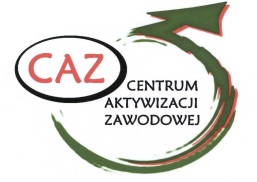 